Zentrale Prüfungen am Ende der Klasse 10Vorbereitung in den Osterferienin den Osterferien bieten wir in Mathematik, Englisch und Deutsch Kurse zur Vorbereitung auf die Zentralen Abschlussprüfungen zum Mittleren Schulabschluss an.Mathematik: 1. Osterferienwoche:   Montag bis Donnerstag:	11:00 – 13:30 Uhr (=13 UStd).Englisch:      2. Osterferienwoche:   Dienstag bis Freitag:	11:00 – 13:30 Uhr (=13 UStd).Deutsch:       Termine stehen noch nicht fest. Sollten für die Kurse zu viele Anmeldungen erfolgen, kann in der jeweils anderen Ferienwoche ein weiterer Kurs eingerichtet werden. Die Unterrichtsgebühr beträgt*:	                    Für interne SchülerInnen 	für externe SchülerInnenFür einen Kurs (4x150 Minuten)	  99,00 €		129,00 €für zwei Kurse  (8x150 Minuten)   	169,00 € 		195,00 €für drei Kurse (12x150 Minuten)   	199,00 €		229,00 €*  Bei mindestens drei SchülerInnenFür weitere Auskünfte oder Fragen stehen wir Ihnen gerne zur Verfügung ( 0221 / 340 38 31). Mit freundlichen GrüßenStudienkreis Köln-Rodenkirchen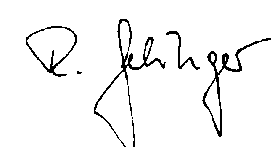 Ruth GehringerStudienkreisleiterin / Dipl.-Sozialpädagogin--------------------------------------------------------------------------------------------------------------------------------------------Hiermit melde ich meine Tochter / meinen Sohn ______________________________________________________Straße: __________________________________________  PLZ, Ort: _____________________________________Tel.: _______________________  mobil: ________________________  E-Mail: _____________________________Schule: _______________________________________________________________________________________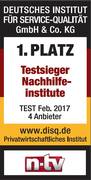 zur Teilnahme an einem Kurs zur Vorbereitung auf die zentrale Prüfung am Ende der Kl. 10 an    in    □ Mathematik                □Englisch               □Deutsch. Unterschrift: _________________________________ 